Florida Association of Hostage Negotiatorsfor those who make the call…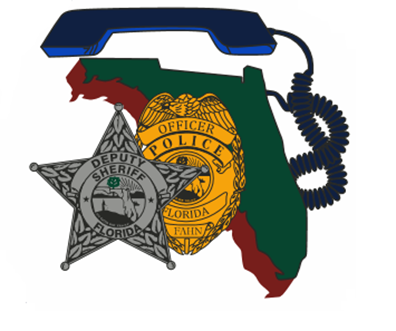 Crisis Management with Individuals with AutismFebruary 21, 2024 (Wednesday) 7:30a - 5p(Training will start promptly at 8a.)7:30a-8:00a…... Sign-in/Training Remarks8:00a-12:00p.... Identifying Autism/How to Communicate/Case Studies12:00p-1:30p.... Lunch on your own1:30p-3:00p...... Local Resources4:00p-5:00p…… Group Practical ExerciseIndividuals with Autism interact with Law Enforcement every day and are often misunderstood or mislabeled as difficult and uncooperative. It is important for LEOs to be able to identify an individual who falls on the spectrum of Autism, and break the communication barriers to obtain necessary information.Officer Diana Zeitz will build on the identification markers of Autism and how patience is key when communicating with these individuals. Participants will be provided available resources to LEOs and engage in practical exercises to hone learned skills. ** This training is free for current FAHN members. For non-members, the fee for the training is $20.00. **REGISTER TODAY @  https://fahn.wildapricot.org/TrainingQuestions? Call Nancy Marzouk at 352-258-5936 (w. cell)Instructor:Officer Diana ZeitzJupiter Police DepartmentHosted by:   Alachua CountySheriff’s OfficeLocation:Alachua County Sheriff’s OfficePatrol Squad Room2621 SE Hawthorne Rd.Gainesville, FL 32641